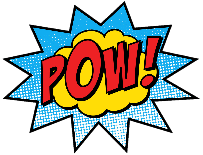 LOST PROPERTY Will Archibald (Year 6) has lost a full PE kit. Can parents please check their children’s kits.PTAHi everyone!Just wanted to invite everyone to the annual Bongo disco at the Hollygarth!I think most of you have been, but if you haven't, it's a disco that has been running for 10 years - we've raised over £20,000 for various charities - this year it's for Marie Curie.This year is particularly special because it's the final Bongo! Claire Macina and I are selling tickets - it's £10 entry and all the money goes to Marie Curie.8pm Saturday 3rd Feb at The Hollygarth on Leeds Road.Thanks for your support!Em and Claire x 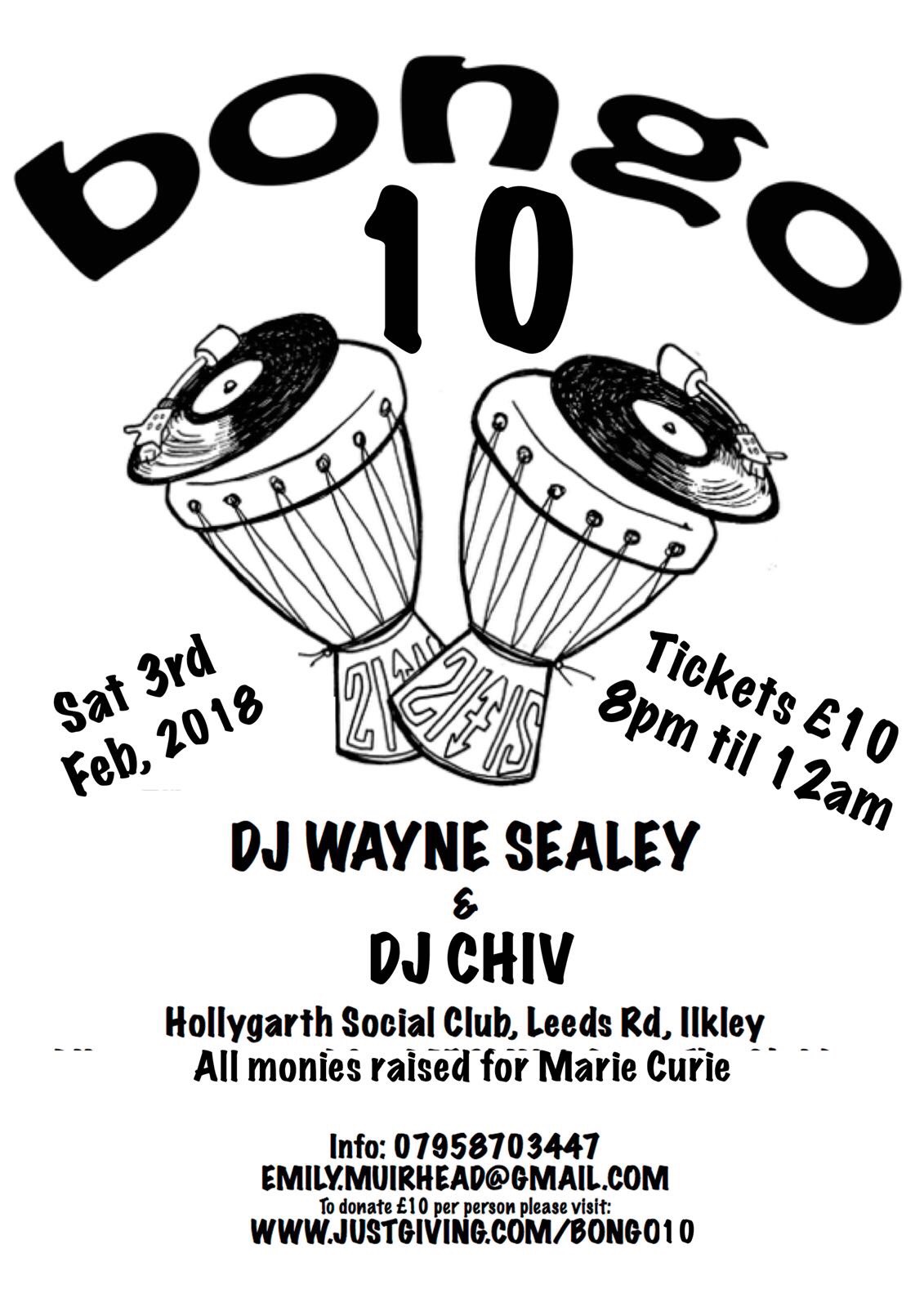 Message from The Headteacher5th January 2018Dear Parents/Guardians,Well come back after a very enjoyable and relaxing Christmas and New Year. The children appear to have come back refreshed and ready to learn for what will be a busy spring term. As with all terms there will be a lot going on in the school and we aim to keep you up to date with all our calendar dates via the newsletter and school website.Mr HartfordAttendance for this weekAttendance for this weekChildren with 100% attendance this half termChildren with 100% attendance this half termChildren with 100% attendance this half termChildren with 100% attendance this half termChildren with 100% attendance this half termChildren with 100% attendance this half termChildren with 100% attendance this half termChildren with 100% attendance this half termChildren with 100% attendance this half termChildren with 100% attendance this half termChildren with 100% attendance this half termChildren with 100% attendance this half termChildren with 100% attendance this half termChildren with 100% attendance this half termChildren with 100% attendance this half termChildren with 100% attendance this half termWk 1Wk 1Wk 2Wk 2Wk 3Wk 3Wk 4Wk 4Wk5Wk5Wk6Wk6Wk7Wk7RecRec97%97%Year 1Year 1100100Year 2Year 296%96%Year 3Year 395%95%Year 4Year 496%96%Year 5Year 596%96%Year 6Year 695%95%Children who were late for school:  7Children who were late for school:  7Well done to all of you who have achieved this!Well done to all of you who have achieved this!Well done to all of you who have achieved this!Well done to all of you who have achieved this!Well done to all of you who have achieved this!Well done to all of you who have achieved this!Well done to all of you who have achieved this!Well done to all of you who have achieved this!Well done to all of you who have achieved this!Well done to all of you who have achieved this!Well done to all of you who have achieved this!Well done to all of you who have achieved this!Well done to all of you who have achieved this!Well done to all of you who have achieved this!Learning HeroesLearning HeroesLearning HeroesLearning HeroesCongratulations to our learning heroes for this termCongratulations to our learning heroes for this termCongratulations to our learning heroes for this termCongratulations to our learning heroes for this termClassLearning hero Reason Reason Reception Year 1Year 2Year 3Year 4Year 5Year 6Learning hero will start next week Caretaker Award WinnersFor having the cleanest classroomLearning hero will start next week Caretaker Award WinnersFor having the cleanest classroomLearning hero will start next week Caretaker Award WinnersFor having the cleanest classroomClubs for this termWake up Shake Up Club 8.00am – Monday to Friday- £2 per session.Friday football Inspiration tree football coaching YR1 and 2 Every Friday after school KS2 multi sportsEvery Tuesday form 3.15- 4.30Wednesday Lunchtime Dodge ballInspiration tree dodge ball YR 3 and 4 KS2 music club Every Thursday night 3.15 – 4.30 Monday football YR 5 and 6 every Monday evening 3.15- 4.30 Friday Lunchtime Dodge ballInspiration tree dodge ball YR 5 and 6Guitar lessons Bradford Music & Arts Service have space for 3 new starters.Lessons will run after school from 3:50 to 4:10 on WednesdaysFor more details please contact the school office orBradford Music Service 01274 434970Email: schoolsmusicandarts@bradford.gov.ukRunning club The next cross country is on Saturday 20th Jan at the rugby club.  See Ilkley Harriers website for more details. Running Club will start again on Tuesday 16th Jan 3.15pm- 4.15pm. Hope to see everyone there. Dates for your DiaryJanuaryFriday 12th  – Stay and Play – Reception Class - 9am – 10.15amFriday 12th  – Show and tell for Buckden pike Monday 15th - Open the book session Tuesday 16th - Running club startingFriday 19th  – Show and tell for IngleboroughMonday 22nd  – Stay and Play – Reception Class - 9am – 10.15amFriday 26h  – Show and tell for Pen-y-gentMonday 29th - Open the book session February Friday 2nd  – Show and tell for WhernsideWednesday 7th  – Stay and Play – Reception Class - 9am – 10.15amFriday 9th   – Last day of term Monday 19th- back to school – Open the book session Tuesday 27th  – Stay and Play – Reception Class - 9am – 10.15amMarchFriday 2nd  – Show and tell for Buckden pike Monday 5th – Open the book session Friday 9th   – Show and tell for ingleborough Thursday 15th- Stay and Play – Reception Class - 9am – 10.15amFriday 16h  – Show and tell for Pen-y-gentMonday 19th - Open the book session Friday 23rd  – Show and tell for WhernsideMonday 26th - Stay and Play – Reception Class - 9am – 10.15amThursday 29th   – Last day of term                          